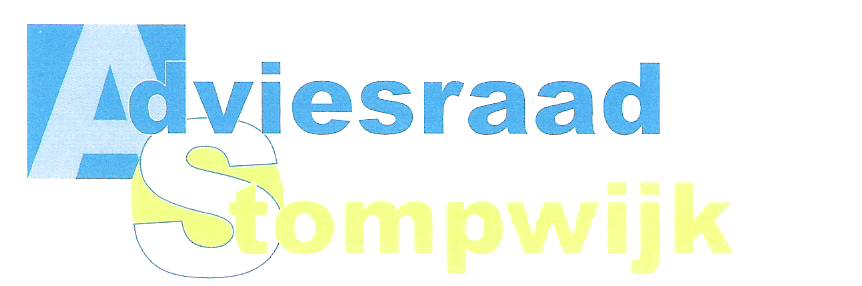 UitnodigingU bent van harte welkom op de openbare Adviesraadsvergadering op woensdag 14 juni 2017 in de ‘Bles’ te Stompwijk.Agenda 14 juni 2017.20.00 uur	1. Opening en inspreken (graag voor aanvang aanmelden bij Ank vd Poel)                  	2. Mededelingen.3. Verslag vorige Adviesraadsvergadering van 23 februari en doornemen actiepunten.20.15 uur 	4. Presentatie;  Avalex en de nieuwe manier van inzamelen21.00 uur 	5. Stand van zaken  Kulturhus; presentatie, tekeningen, planning.21.45 uur 	6. Stand van zaken ‘woonbehoefteonderzoek’                            7. Lopende zakenAlgemene rondvraag en afsluiting.U kunt uw inbreng geven tijdens deze openbare Adviesraadsvergadering. Op deze manier hopen wij als Adviesraad iedereen de mogelijkheid te geven om zich goed te informeren en zich uit te spreken over belangrijke onderwerpen die momenteel in Stompwijk spelen. Namens Adviesraad Stompwijk,Ank van der Poel (secretaris)